جدول توزيع المقرر، الفصل الدراسي الثاني، العام الدراسي 1444هـالمادةفقه2 (إنساني)الصفثانوي - مقرراتعدد الحصص في الأسبوع5الأسبوع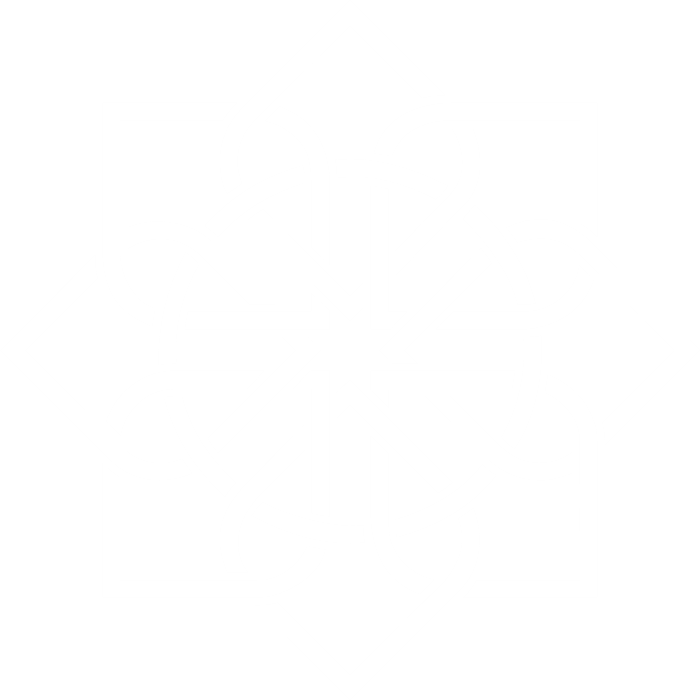 الأسبوع الأولالأسبوع الأولالأسبوع الثانيالأسبوع الثالثالأسبوع الرابعالأحد10/510/5خيار الغبن17/5الضمان24/5إجازة مطولة1/6الوقفالاثنين11/511/5الاحتكار، الادخار، التسعير18/5الكفالة25/5الشفعة2/6الوصيةالثلاثاء12/512/5بيع السلم19/5الرهن26/5الجَعالة3/6مقدمة في علم الفرائضالأربعاء13/513/5عقود مشابهة لعقد السلم20/5الحوالة27/5الغصب4/6أركان الإرث وشروطهالخميس14/514/5بيع الزروع والثمار21/5الصلح28/5الهبة5/6أسباب الإرث وموانعهالأسبوعالأسبوع الخامسالأسبوع الخامسالأسبوع السادسالأسبوع السابعالأسبوع الثامنالأحد8/68/6الوارثون وأنواع الإرث15/6أصحاب الثلثين22/6إجازة مطولة29/6مبادئ علم الأصولالاثنين9/69/6أصحاب الفروض المقدرة16/6أصحاب الثلث23/6إجازة مطولة1/7مبادئ علم الأصولالثلاثاء10/610/6أصحاب النصف17/6أصحاب السدس24/6التأصيل2/7استمداد علم الأصول ونشأتهالأربعاء11/611/6أصحاب الربع18/6التعصيب25/6العول3/7الحكم الشرعي وأقسامهالخميس12/612/6أصحاب الثمن19/6الحجب26/6الرد4/7الواجب والمندوبالأسبوعالأسبوع التاسعالأسبوع التاسعالأسبوع العاشرالأسبوع الحادي عشرالأسبوع 12الأسبوع 13الأحد7/77/7المحرم والمكروه والمباح14/7الأدلة21/7العام والخاص28/7مراجعة6/8اختبار نهاية الفصلالاثنين8/78/7الحكم الوضعي وأقسامه15/7الدليل الأول: الكتاب22/7العام والخاص29/7مراجعة7/8اختبار نهاية الفصلالثلاثاء9/79/7الصحة والفساد16/7الدليل الثاني: السنة23/7المطلق والمقيد1/8مراجعة8/8اختبار نهاية الفصلالأربعاء10/710/7العزيمة والرخصة17/7الدليل الثالث: الإجماع24/7الفتوى والاستفتاء2/8إجازة يوم التأسيس9/8اختبار نهاية الفصلالخميس11/711/7العزيمة والرخصة18/7الدليل الرابع: القياس25/7الفتوى والاستفتاء3/8إجازة يوم التأسيس10/8اختبار نهاية الفصلبداية إجازة الفصل الدراسي الثاني:نهاية دوام الخميس 10/ 8بداية الدراسة للفصل الدراسي الثالث:الأحد 20/ 8اسم المعلم:اسم المشرف التربوي:اسم مدير المدرسة:التوقيع:التوقيع:التوقيع: